Exercice 1	(4 points)Cet exercice est un questionnaire à choix multiple (QCM).Pour chacune des quatre questions, une seule des quatre réponses proposées est correcte. Pour chaque question, indiquer le numéro de la question et recopier sur la copie la réponse choisie. Aucune justification n’est demandée.Chaque réponse correcte rapporte 1 point. Une réponse incorrecte, une absence de réponse ou une réponse multiple ne rapporte ni n'enlève aucun point.Le prix d'un article vendu dans un magasin a augmenté de 30% durant les 3 derniers mois. Le taux d'évolution mensuel moyen est, à 0,01% près :a.	9,14%	b.	10%	c.	11,21%	d.	12,45%Lors d'une période de promotion, le prix d'un produit ménager a subi deux baisses de 12% consécutives. Le fabriquant désire lui appliquer une hausse pour revenir au prix initial avant la période de promotion. Cette hausse doit être :de 24%	b.   de 28,45%	c.   de 29,13%	d. supérieure à 30%Voici le tableau de variations d'une fonction f définie et dérivable sur l'intervalle [−5 ; 8].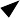 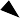 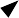 On note f ' la fonction dérivée de f.a.	f ' (−2,5)=1	b.	f ' (−1)< 0	c.	f ' (−1)=4	d.	f ' (0)=2Une chaîne d'hôtels internationale annonce un taux de remplissage de ses chambres de 74,8% pour l'année 2015 dans le monde. Cette année-là, cette chaîne possédait 850 chambres en France.Un intervalle de fluctuation au seuil de 95% du taux de remplissage des chambres en France pour 2015 est :a.  [ 74,80 ; 74,84 ]	b.  [ 0,747 ; 0,749 ]	c.  [ 0,713 ; 0,783 ]	d. [ 0,715 ; 0,780 ]x–5–2,548f ( x )–21–14